BO JIANG                                        Curriculum Vita (updated January 2018) PERSONAL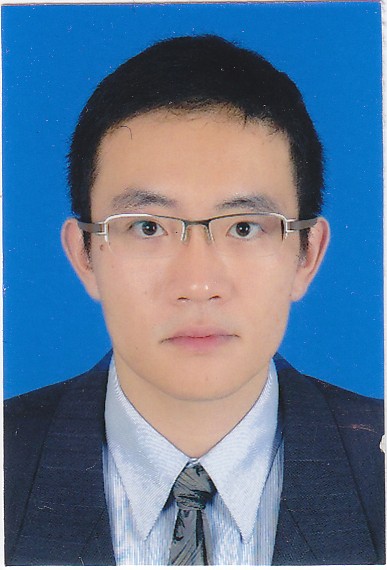 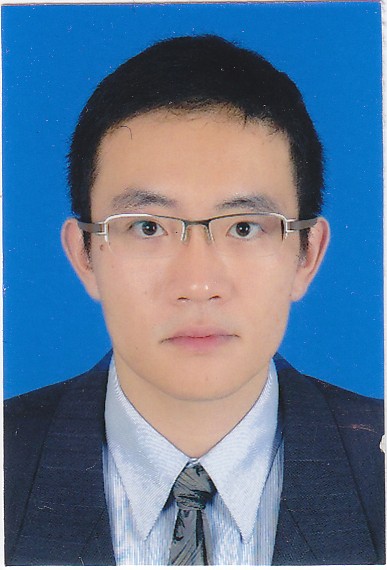 Date of Birth: August 27, 1982Languages: Cantonese (Native), Mandarin (Fluent)Office Address: 8400 Baltimore Avenue, Suite 250 College Park, MD 20740Phone: (301) 405-4599Email: bjiang@start.umd.eduEDUCATIONAugust 2014 -Present  	Doctoral Student, Department of Criminology and Criminal Justice, University of MarylandMay 2014	University of Pennsylvania, Master of Science in CriminologyMay 2011	National University of Singapore, Master of Social Sciences in Applied EconomicsMay 2008	National University of Singapore, Bachelor of Social Sciences in Economics (Hons) RESEARCH INTERESTSQuantitative Methods, Transnational CrimeRESEARCH RELATED ACTIVITIESJournal ArticleJiang, Bo, Gary, LaFree (2017) Social control, trade openness and human trafficking. Journal of Quantitative Criminology 33(4) 887 - 913Haiyuan Shi; Bo Jiang; Joshua Dao Wei Sim; Zhi Zhen Chum; Mun Heng Toh (2014) Factors Associated with Obesity: A Case Control Study of Young Adult Singaporean Males. Military Medicine 179(10):1158Toh M. H., Jiang B. (2012), Singapore making progress as a brain gain nation. Samsung Economic Research Institute Quarterly 5(3) 42 - 49.Chapters in BooksJiang, Bo (2017). An empirical analysis of maritime terrorism using the Global Terrorism Database. In Gary LaFree and Joshua Freilich (ed.), The Handbook of the Criminology of Terrorism. John Wiley & Sons, Inc.Toh Mun Heng and Bo Jiang (2016) The SIJORI cross-boarder region as an economic entity in 1990 and 2012, and perspectives for 2030. In Francis Hutchinson and Terence Chong (ed.), The SIJORI cross boarder region. Institute of Southeast Asian Studies.Toh Mun Heng and Bo Jiang (2012) Brain strain and other economic issues from an aggressive open door policy. In Visiting the immigration issues in Singapore, Centre of Excellence for National Security, S. Rajaratnam School of International Studies, Nanyang Technological University.Government ReportCo-investigator with Haiyuan Shi; Joshua Dao Wei Sim; Zhi Zhen Chum; Mun Heng Toh, “Risk factors associated with male obesity: A case control study of young adults in Singapore”, Singapore Armed Forces, October 2012.AWARDNovember 2014	American Society of Criminology, Division of International Criminology, Student Paper Competition (Doctoral Program), First Place WinnerMay 2016	Outstanding Graduate Assistant Award, Graduate School, University of MarylandPROFESSIONAL MEMBERSHIPAmerican Society of Criminology, American Sociological Association, American Statistical Association PROFESSIONAL SERVICE2014-15		Interim committee, Division of Terrorism and Biased Crime, ASCEMPLOYMENT  September 2014 – Present	National Consortium for the study of Terrorism and Response to Terrorism (START)	Graduate Research AssistantJob Scope:Under the mentorship of Dr. Gary LaFree, I study the causes and consequences of terrorism using quantitative methods.June 2014 – August 2014	National Consortium for the study of Terrorism and Response to Terrorism (START)	General AssociateJob Scope:1. Familiarization with current data collection practices and procedures and relevant documentation.2. Careful review of media source articles to identify and codify events that satisfy the inclusioncriteria for the GTD; systematic coding of key pieces of information about these events.3. Coding and quality control for information related to general characteristics of terrorist attacks.4. Attending GTD meetings and contributing to training and strategic planning for data collection.January 2012 – August 2013	National University of SingaporeInstructor Department of Strategy and PolicyJob Scope: 1. Under the mentorship of Professor Toh Mun Heng, I taught the course “Macro and International Economics” to 312 undergraduate students. We did empirical research on the economic impacts of immigration in Singapore; wage inequality in Singapore and Malaysia; economic integration in Southeast Asia; human trafficking in Singapore and maritime piracy in Malacca Strait and South China Sea.2. Under the mentorship of Professor Sun Bae Kim, I taught the course “Macroeconomics in the Global Economy” to 137 MBA students. We did empirical research on international trade, international finance and economic volatility.June 2011 – December 2011	National University of SingaporeResearch AssociateCentre for Maritime Studies Job Scope: I did quantitative and qualitative research on maritime piracy in Southeast Asia.January 2010 – May 2011		National University of Singapore							Research Assistant							Department of EconomicsJob Scope: Using game theory, I analyzed agency problems in public private partnerships under the mentorship of Professor Anthony T. H. Chin. We published a working paper titled “Revisiting Agency Problems in Public Private Partnerships”. Please see: www.fas.nus.edu.sg/ecs/pub/wp/wp1102.pdfJanuary 2008 – May 2008		Land Transport Authority Singapore							Research Assistant Job Scope: Using prospect theory, I studied public-transport commuter behaviors under the mentorship of Professor Anthony T. H. Chin.January 2007 – May 2007		Ministry of Defense Singapore 							Research Assistant Job Scope: I participated in a problematic gambler behavioral study project under the mentorship of Professor Anthony T. H. Chin. I interviewed problematic gamblers, surveyed their risk preferences and tested the data using prospect theory. GUEST LECTURERJune 2013		Beijing Institute of Technology, School of Management and EconomicsJune 2013		Chinese People’s Armed Police Academy, Division of Border ControlMay 2013		Chinese People’s Public Security University, Department of CriminologyDecember 2012	Chinese People’s Public Security University, Department of CriminologyJune 2012		Central University of Finance and Economics, School of EconomicsPRESENTATIONS2017	American Society of Criminology, American Statistical Association, Police Study Forum, Open University of Hong Kong2016	American Society of Criminology2015	American Society of Criminology2014	American Society of Criminology2013	Workshop on Floating Frontier organized by Institute of Southeast Asia Studies, National University of Singapore; Singapore Economic Review; American Society of Criminology2012	Workshop on Visiting the Immigration Issue in Singapore organized by Centre of Excellence for National Security, S. Rajaratnam School of International Studies, Nanyang Technological University2011	Singapore Economic Review